PLANTILLA DE ESTIMACIÓN ELÉCTRICA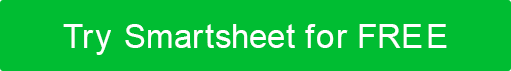 TU LOGOTU LOGOTU LOGOESTIMACIÓN ELÉCTRICAESTIMACIÓN ELÉCTRICAESTIMACIÓN ELÉCTRICANombre de la empresaUBICACIÓN DEL LUGAR DE TRABAJO FECHA ESTIMADACalle principal 123Calle principal 123Suite 456Suite 456INICIO DEL TRABAJOFIN DE LA OBRAHamilton, OH 44416Hamilton, OH 44416(321) 456-7890ID estimadoID DE CLIENTEDirección de correo electrónicoCLIENTEMATERIALQtyPRECIO POR UNIDADTOTALATTN: Nombre / DeptNuevo cableadoNombre de la empresaNuevos interruptores/receptáculos (120v)Calle principal 123Nuevos receptáculos (220v)Suite 456Interruptores de 3 vías, tomacorrientes GFCIHamilton, OH 44416Accesorios de techo pequeños / med(321) 456-7890Accesorios / ventiladores de techo grandesDirección de correo electrónicoReceptáculos/interruptores exterioresAccesorios de iluminación exteriorDESCRIPCIÓN DEL TRABAJOReceptáculo exterior + Cableado (220v)  Instalar nuevo cuadro de panel de servicioInstalar nuevos interruptores en el panelInstalar 220v Exterior Breaker BoxConductoCajas de enchufes/pandillas, etc.Hardware de alambre / tuercas / tornillos / etc. MATERIALES TOTALES ESTIMADOS MATERIALES TOTALES ESTIMADOS MATERIALES TOTALES ESTIMADOSTÉRMINOS Y CONDICIONESTRABAJOHORASTASATOTALTrabajo rudoNuevo cableadoNuevos interruptores/receptáculos (120v)Nuevos receptáculos (220v)Interruptores de 3 vías, tomacorrientes GFCIAccesorios de techo pequeños / medAccesorios / ventiladores de techo grandesReceptáculos/interruptores exterioresAccesorios de iluminación exteriorReceptáculo exterior + Cableado (220v)  Instalar nuevo cuadro de panel de servicioInstalar nuevos interruptores en el panelInstalar 220v Exterior Breaker BoxMANO DE OBRA TOTAL ESTIMADAMANO DE OBRA TOTAL ESTIMADAMANO DE OBRA TOTAL ESTIMADA SUBTOTAL SUBTOTAL SUBTOTALGRACIASingrese el monto total  DESCUENTOingrese el monto total  DESCUENTOingrese el monto total  DESCUENTOSi tiene preguntas sobre este presupuesto, póngase en contacto conSUBTOTAL MENOS DESCUENTOSUBTOTAL MENOS DESCUENTOSUBTOTAL MENOS DESCUENTOSi tiene preguntas sobre este presupuesto, póngase en contacto conintroduzca el porcentaje  de TASA IMPOSITIVAintroduzca el porcentaje  de TASA IMPOSITIVAintroduzca el porcentaje  de TASA IMPOSITIVANombreIMPUESTO TOTALIMPUESTO TOTALIMPUESTO TOTAL(321) 456-7890FIRMA AUTORIZADAENVÍO/MANIPULACIÓNENVÍO/MANIPULACIÓNDirección de correo electrónicoOTROwww.yourwebaddress.comTOTAL ESTIMADOTOTAL ESTIMADORENUNCIACualquier artículo, plantilla o información proporcionada por Smartsheet en el sitio web es solo para referencia. Si bien nos esforzamos por mantener la información actualizada y correcta, no hacemos representaciones o garantías de ningún tipo, expresas o implícitas, sobre la integridad, precisión, confiabilidad, idoneidad o disponibilidad con respecto al sitio web o la información, artículos, plantillas o gráficos relacionados contenidos en el sitio web. Por lo tanto, cualquier confianza que deposite en dicha información es estrictamente bajo su propio riesgo.